Rating Label for ADVISORY 16 Video GamesThe classification label comprises the rating marking and consumer advice, and must be affixed to Advisory 16 video games meant for distribution.ADV16 Marking (downloadable as an image file at the IMDA website)Consumer AdviceSuitable For 16 & AboveSELF-PRINT RATING LABEL SAMPLEUnder ‘Print’ > ‘Printer Properties’ > ‘Basic’ settings, set ‘Zoom’ to ‘Manual’ & ‘100%’ instead of ‘Auto’, to ensure your printout is close to actual size.Consumer Advice – ‘Suitable For 16 & Above’Font: ARIALFont Style: BoldFont Size: 9Label DimensionsWidth – 3.20 cmHeight – 1.30 cmFor details on the affixing of classification labels, you may refer to the ‘Films (Classification And Licensing) (Amendments) Regulations 2021' on the IMDA website.Rating Label for MATURE 18 (M18) Video GamesThe classification label comprises the rating marking, and must be affixed to ‘M18’ video games meant for distribution.M18 Marking (downloadable as image files at the IMDA website)SELF-PRINT RATING LABEL SAMPLEUnder ‘Print’ > ‘Printer Properties’ > ‘Basic’ settings, set ‘Zoom’ to ‘Manual’ & ‘100%’ instead of ‘Auto’, to ensure your printout is close to actual size.Label DimensionsWidth – 2.00 cmHeight – 1.30 cmFor details on the affixing of classification labels, you may refer to the ‘Films (Classification And Licensing) (Amendments) Regulations 2021' on the IMDA website.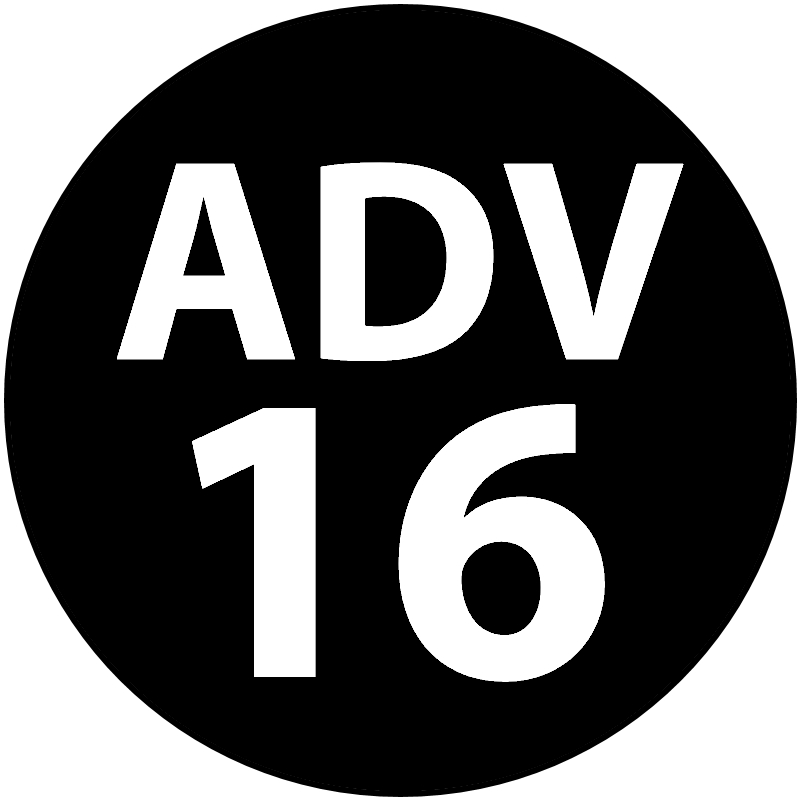 Colour:Pantone Black CColour Values:RGB - R45  G41  B38CMYK - 63C  62M  59Y  94KFont:Myriad Pro BoldSuitable For 16 & Above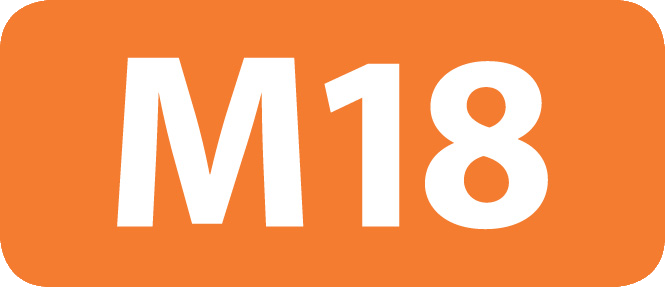 Colour:Pantone 1655CColour Values:RGB – R255  G90  B0CMYK - 79M  100YFont:Myriad Pro Bold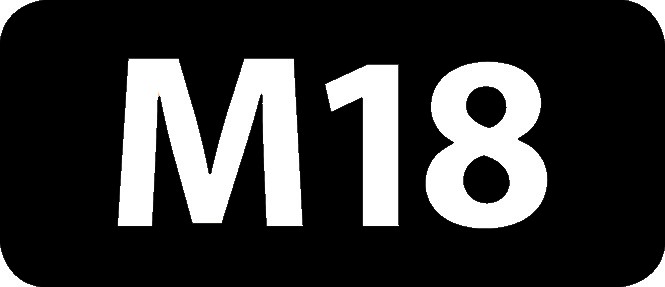 Colour:Pantone Black CColour Values:RGB - R45  G41  B38CMYK - 63C  62M  59Y  94KFont:Myriad Pro Bold